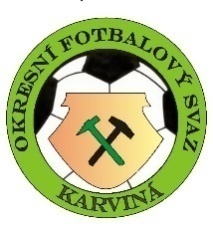                                                    Okresní fotbalový svaz Karviná                                                         Univerzitní náměstí 242                                                        733 01 Karviná - Fryštát                                                      Sportovně-technická komise                                            Zápis č. 10 ze dne 6.10.2022 - SR 2022-2023              Členové: pp. Ličík Jaroslav, Bebenek Jiří, Osvald Jozef              Omluven:               Hosté: Jiří Lincer-předseda OFS, Miroslav Křan -člen RK OFSSTK OFS bere na vědomí: - Zápisy příslušných komisi OFS Karviná, MSKFS, VV OFS Karviná a FAČR        Změna termínu a místa utkání:        - Žádosti o změny termínů, začátků a míst utkání zaslané na sekretariát OFS Karviná do doby konání zasedání           STK OFS Karviná přes IS FAČR, byly změněny dle požadavků a souhlasů klubů v IS.FOTBAL.CZ.3.  Schvalování výsledků:        - OPM 9. kolo – schvaluje –          - OPD 9. kolo – schvaluje –         - OPŽ 9. kolo – schvaluje –          - OPMŽ 9. kolo – schvaluje –         - OP st. př. 6 + 7. kolo – schvaluje –         - OP ml. př. 6. kolo – schvaluje – Závady a nedostatky: - STK OFS Karviná při kontrole ZoÚ v utkání 9. kola OPM FK Těrlicko – SK Slavoj Petřvald uvádí HR  Plonka Karel nedostavení se VDH k potvrzení ZoÚ. STK OFS Karviná uděluje klubu SK Slavoj Petřvald     pokutu 200,-Kč, dle § 30/2i SŘ FAČR.- STK OFS Karviná při kontrole ZoÚ v utkání 9. kola OPM TJ Sokol Dolní Lutyně – FC Horní Bludovice  uvádí HR Dziubová Blanka nerespektování barvy trenýrek a štulpen družstvem hostí. STK OFS Karviná     uděluje klubu FC Horní Bludovice pokutu 200,-Kč, dle článku 8/3 RS OFS Karviná.5.  Organizační + různé: STK OFS Karviná po šetření KR OFS Karviná uznala protest klubu FK Těrlicko jako oprávněný. Na základě odehraného času a aktuálního stavu utkání STK rozhodla, že platí dosažený výsledek utkání 5:0 a 3 body do tabulky, pro klub TJ Slovan Havířov po ukončení utkání HR. HR Martínek Roman je v řešení DK OFS Karviná.      - STK OFS Karviná  upozorňuje kluby OFS Karviná na řádné vyplnění Zápisu o utkání do systému is.fotbal         nejpozději do 12:00 hod.  do následujícího dne po odehrání mistr.utkání ve všech soutěžích.     - STK OFS Karviná  upozorňuje kluby OFS Karviná hrající OPM na předehrání jarního14.kola,které se v případě        příznivých klimatických podmínek odehraje 13.11.2022 ve 14:00 hod.Zasedání STK OFS Karviná se uskuteční 13.10.2022 v budově ČUS, Universitní náměstí 242           Karviná Fryštát. Pozvánky nebudou zasílány!!!                  v Karviné dne 6.10.2022                                                Ličík Jaroslav                   zapsal: Osvald Jozef                                        předseda STK OFS Karviná